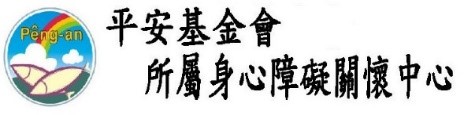 「口語、手語並用雙語教學研習」屏東場 報名簡章研習時間：105年08月08日(星期一)研習地點：屏東縣潮昇國小視聽教室(屏東縣潮州鎮北門路25號)參加對象與名額：屏東縣學前特教班、國小特教班、資源班老師、早期療育教保人員、幼兒園老師或有興趣者。課程內容：------------------------------------------------------------------------------報名表聯絡人：李宜真社工員  電話：07-9620336＃16。請將報名表傳真至07-9620338或Email至dacc.org@gmail.com時 間主 題主 講 人08:30~08:50報到、領取研習資料報到、領取研習資料08:50~09:00開 幕 式08:50~09:0009:00~10:30手語對於口語訓練之助益(一)09:00~10:3010:30~10:45茶敘時間~休息一下茶敘時間~休息一下10:45-11:45手語對於口語訓練之助益(二)10:45-11:4511:45-12:15綜合討論11:45-12:1512:15~13:30午餐時間午餐時間13:30~14:30手語詞彙基礎教學13:30~14:3014:30師生交流~賦歸(繳交研習回饋單)師生交流~賦歸(繳交研習回饋單)服務單位姓名/職稱連絡電話聯絡信箱通訊地址午餐    □葷    □素    □自行處理 (代收午餐費70元，請自備零錢)    □葷    □素    □自行處理 (代收午餐費70元，請自備零錢)    □葷    □素    □自行處理 (代收午餐費70元，請自備零錢)備註：報名人數超過受理名額時，以報名優先順序錄取當日不提供午餐，協助代訂便當(代收午餐費70元)當日請自行帶環保杯因本研習免費，請珍惜此資源，盡量避免遲到早退備註：報名人數超過受理名額時，以報名優先順序錄取當日不提供午餐，協助代訂便當(代收午餐費70元)當日請自行帶環保杯因本研習免費，請珍惜此資源，盡量避免遲到早退備註：報名人數超過受理名額時，以報名優先順序錄取當日不提供午餐，協助代訂便當(代收午餐費70元)當日請自行帶環保杯因本研習免費，請珍惜此資源，盡量避免遲到早退備註：報名人數超過受理名額時，以報名優先順序錄取當日不提供午餐，協助代訂便當(代收午餐費70元)當日請自行帶環保杯因本研習免費，請珍惜此資源，盡量避免遲到早退